Форма обучения: очная, на бюджетной основеОснова обучения: для лиц с инвалидностью имеющих и не имеющих основное общее и среднее общее образование; для лиц с ОВЗ не имеющих основного общего или среднего общего образованияСроки обучения: 1 г. 10 мес.Сроки подачи документов:с 20 июня по 16  августа.Прием на обучение - без вступительных экзаменов.По окончании обучения присваивается квалификация:Маляр строительный - 2 разрядИногородние обучающиеся обеспечиваютсябесплатным благоустроенным общежитиемВсе  обучающиеся обеспечиваютсябесплатным горячим питаниемВо время обучения выплачиваетсяматериальная поддержка Необходимые документы для поступления:- оригинал или ксерокопия документов, удостоверяющих личность, гражданство;- оригинал документа об образовании (аттестат или свидетельство);- 4 фотографии размером 3×4;- медицинская справка по форме № 086/у, с заключением об отсутствии противопоказаний для обучения данной профессии;- другие документы могут быть предъявлены поступающим, если он претендует на льготы, установленные законодательством Российской Федерации.Лица с ограниченными возможностями здоровья при подаче заявления дополнительно предоставляют оригинал или ксерокопию  заключения психолого-медико-педагогической комиссии.Лица, имеющие инвалидность при подаче заявления дополнительно представляют следующие документы: - справка об установлении инвалидности, выданная медико-социальной экспертной комиссией;- индивидуальная программа реабилитации или абилитации инвалида (ИПРА)НАШ АДРЕС:г. Хабаровск, ул. Краснореченская, 104 (ост. Институт культуры), 47-54-11www.khpet27.ru         E-mail: khpet@mail.ru  https://vk.com/public211962628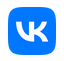 АДРЕС ПРИЕМНОЙ КОМИССИИ г. Хабаровск, ул. Краснореченская, 145(ост. Индустриальная)приемная комиссия:     54-11-75приемная директора:   54-43-59Министерство образования и науки Хабаровского краяКраевое государственное бюджетноепрофессиональное образовательное учреждение«Хабаровский промышленно-экономический техникум»Лицензия на право ведения образовательной деятельности27 Л01 № 0001039 от 13.08.2015 г.Свидетельство о государственной аккредитации27 А01 № 0000581 от 17.06.2016 г. № 885Маляр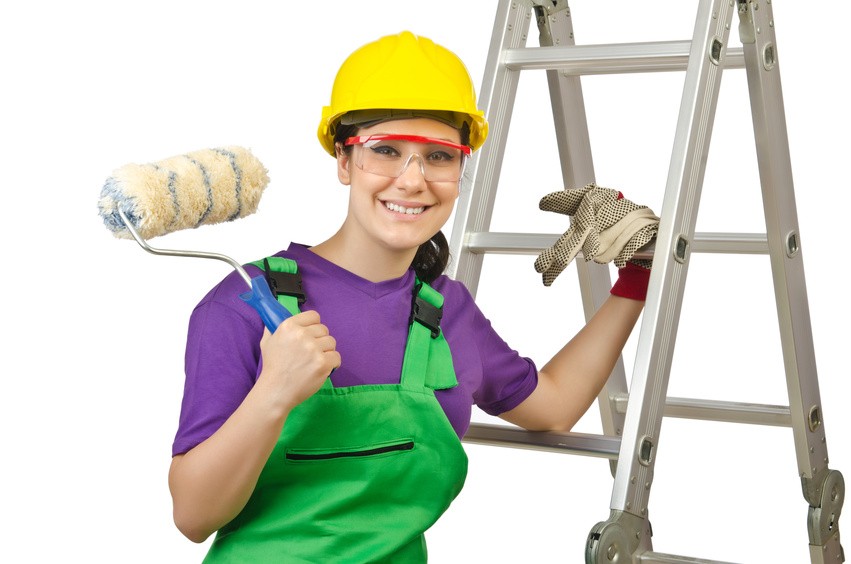 Назначение профессии:Шпатлевание, грунтование и шлифование поверхностей вручную и механизированным инструментом; окрашивание и оклеивание поверхностей обоями; художественная отделка и ремонт поверхностей.Необходимые умения:- пользоваться инструментом для очистки поверхностей;- удалять старую краску с расшивкой трещин и расчисткой выбоин;- устанавливать защитные материалы для предохранения поверхностей от набрызгов краски;- наносить на поверхности грунты, олифу, пропитки и нейтрализующие растворы кистью или валиком;- отмеривать или смешивать компоненты нейтрализующих и протравливающих растворов;- пользоваться инструментом для расшивки трещин, вырезки сучьев засмолов;- отмеривать, перетирать и смешивать компоненты шпатлевочных составов;- пользоваться инструментом для нанесения шпатлевочного состава на поверхность вручную;- разравнивать нанесенный механизированным способом шпатлевочный состав;- пользоваться инструментами и приспособлениями для грунтования поверхностей;- производить техническое обслуживание краскопульта;- шлифовать огрунтованные, окрашенные и прошпатлеванные поверхности;- отмеривать, смешивать компоненты, приготавливать клей заданного состава и консистенции;- получать ровную кромку при обрезке обоев вручную;- наносить клеевой состав на поверхности кистями, валиками, краскопультами с ручным приводом.Необходимые знания:- способы и правила подготовки поверхностей под окрашивание и оклеивание;- назначение и правила применения ручного инструмента и приспособлений;- правила эксплуатации, принцип работы и условия применения пылесосов и компрессоров;- способы и материалы для предохранения поверхностей от набрызгов краски;- инструкции по охране труда, электробезопасности и пожарной безопасности при подготовительных работах, при грунтовании и шлифовании поверхностей;- виды, свойства, правила применения и нанесения основных протравливающих и нейтрализующих растворов, грунтовок, пропиток;- виды и правила использования средств индивидуальной защиты, применяемых при протравливающих работах;- сортамент, маркировка, основные свойства олиф, нейтрализующих и протравливающих растворов;- правила безопасности при работе с нейтрализующими, протравливающими и лакокрасочными материалами;- способы и правила подготовки поверхностей под окрашивание и оклеивание;- способы и правила расшивки трещин, вырезки сучьев и засмолов;- способы и правила приготовления и перемешивания шпатлевочных составов;- правила эксплуатации и принцип работы инструментов и механизмов для приготовления и перемешивания шпатлевочных составов;- способы и правила нанесения шпатлевочных составов на поверхность вручную; - устройство, назначение и правила применения инструмента и механизмов для нанесения шпатлевочных составов;- способы и правила разравнивания шпатлевочного состава, нанесенного механизированным способом, инструмент для нанесения;- сортамент, маркировка, основные свойствашпатлевочных составов;- требования, предъявляемые к качеству выполняемых работ; - способы и правила нанесения грунтовок и основные требования, предъявляемые к качеству грунтовния;- устройство, принцип работы, правила эксплуатации ручного краскопульта;- способы и правила выполнения шлифовальных работ;- основные требования, предъявляемые к качеству грунтования и шлифования поверхностей;- сортамент, маркировка, основные свойства грунтовых составов;- сортамент, маркировка, основные свойства клеев, применяемых при производстве обойных работ;- способы и правила приготовления клея;- требования, предъявляемые к качеству работПрофессионально-важные качества:- хорошая координация движений; - физическая выносливость; - аккуратность;- хорошее зрение; - техническое мышление.Заболевания, препятствующие выполнению трудовых функций:-заболевания сердечно-сосудистой системы; - заболевания дыхательных органов;- нарушения в работе опорно-двигательногоаппарата (радикулит, остеохондроз и др.);- психические недуги и расстройства нервной системы;- раздражительность;- аллергические заболевания;- выраженные дефекты зрения